Metacognitive strategies The learning sequence in the next two columns is spilt into a number of sessions. Each session will have a main metacognitive focus but will often include other elements as well. The metacognitive strategies are listed below.Foundation Tasks (offline and online)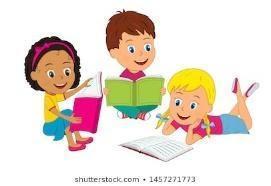 Main learning objective: Create a piece of music using GarageBand. Assessment activities to by submitted by: Please email in your GarageBand evaluation by Friday 14th January 2022. 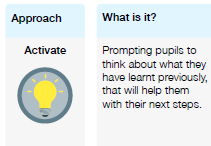 Monday:  Geography: Have a look at the link below: https://www.bbc.co.uk/programmes/p07shcp3 Have a look at the water cycle PowerPoint. Think about the use of water and the difference on the western and eastern islands. Compare the different ways water is distributed. Read the slides about the water cycle and how this links in with various ways of capturing water on the islands (surface water and rivers). Have a look at slide 17, your task is to copy the picture and label with the 4 key words – evaporation, condensation, collection and precipitation. Colour in your picture. Then have a think about the problems that the islands are facing – especially in Tenerife. Tuesday: Computing- This week you are going to become musicians. Have a look at the computing PowerPoint named SoC_TS4.3A and 3B, you’ll need an iPad for this lesson. On your iPad download the GarageBand App. Go through each slide of the PowerPoint and complete the steps in order to create your own piece of rhythmic music. Once you have completed this have a go at the mini quiz. PE: Clear an open space in a room or outside. Travel around the space (using different methods of travelling: walk, jog, skip, hopscotch, star jump etc).  On command, show a 1/2/3/4 point balance or roll (if safe in your space!).  This means a balance using 1/2/3/4 body parts touching the floor.  Repeat several times, using different methods of travelling and different balances/rolls.Now, place hands on floor and jump feet up in the air, springing as high as you can.  Next, repeat but move sideways mid flow. Finally, find other ways to travel through the air while moving from feet to hands.Wednesday: Computing- This lesson you are going to create a tune in Piano Roll View and experiment with live loops on GarageBand. Have a look at the computing PowerPoint called SoC_TS4.3C and 3D, you’ll need an iPad for this lesson. Go through each slide of the PowerPoint and complete the steps. French: Use the Planete e phoneme PPT.  We are focusing on the ‘e’ sound.  Using slide 1, can you think of any words with the e sound in (in French)?  Think of greetings, food, animals and numbers as a clue.  Look at slide 2 for ideas, if you’re stuck.  Next look at the many different ways that the e sound can be spelt (ez, ais, est, ai, é).   On slides 4-10, you need to listen out for the ‘ai’ sound – can you spot which word has it in?  In slide 12, listen out for how many times you hear the ‘ai’ sound again.  Finally, use slide 13 to practise singing the song.Thursday: Computing- This lesson you are going to create a multi-track composition on GarageBand. Have a look at the computing PowerPoint called SoC_TS4.3E and 3F, you’ll need an iPad for this lesson. Go through each slide of the PowerPoint and complete the steps. Once you have completed all the steps, fill in the evaluation form. Reflect on what you found easy, what you found hard and what you could do next time to improve.  PSHE: Below are two very famous Britons who have made a huge impact on everyday life.  Watch the videos (do some research too if you wish!):Alexander Graham Bellhttps://www.bbc.com/teach/class-clips-video/history-ks1-ks2-alexander-graham-bell/zf7gd6fFlorence Nightingalehttps://www.bbc.com/teach/class-clips-video/history-ks1-ks2-florence-nightingale/z68fcqtThink about (no writing required) how lives were changed by these people. Has one had a greater effect than another? Did one have a more important effect than another? Votes for schools – log on, read through the PPT and have your say! https://voice.votesforschools.com/college/login/pupilFriday: Music:   Navigate to - https://charanga.com/site/log-in/  NOTE: do not use internet explorer, please use a different browser.Scroll to ‘student login’.Log on to Charanga using your personal log in details (they will be on a small slip sent home in September). If you have forgotten, please email your class teacher via the Year 4 email address, or just use the generic year 4 log in:Username: p915769                  Password: springClick on and complete the allocated tasks – navigation is on the toolbar on the right hand side once you have clicked on the chosen task.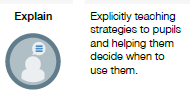 Monday:  Geography: Have a look at the link below: https://www.bbc.co.uk/programmes/p07shcp3 Have a look at the water cycle PowerPoint. Think about the use of water and the difference on the western and eastern islands. Compare the different ways water is distributed. Read the slides about the water cycle and how this links in with various ways of capturing water on the islands (surface water and rivers). Have a look at slide 17, your task is to copy the picture and label with the 4 key words – evaporation, condensation, collection and precipitation. Colour in your picture. Then have a think about the problems that the islands are facing – especially in Tenerife. Tuesday: Computing- This week you are going to become musicians. Have a look at the computing PowerPoint named SoC_TS4.3A and 3B, you’ll need an iPad for this lesson. On your iPad download the GarageBand App. Go through each slide of the PowerPoint and complete the steps in order to create your own piece of rhythmic music. Once you have completed this have a go at the mini quiz. PE: Clear an open space in a room or outside. Travel around the space (using different methods of travelling: walk, jog, skip, hopscotch, star jump etc).  On command, show a 1/2/3/4 point balance or roll (if safe in your space!).  This means a balance using 1/2/3/4 body parts touching the floor.  Repeat several times, using different methods of travelling and different balances/rolls.Now, place hands on floor and jump feet up in the air, springing as high as you can.  Next, repeat but move sideways mid flow. Finally, find other ways to travel through the air while moving from feet to hands.Wednesday: Computing- This lesson you are going to create a tune in Piano Roll View and experiment with live loops on GarageBand. Have a look at the computing PowerPoint called SoC_TS4.3C and 3D, you’ll need an iPad for this lesson. Go through each slide of the PowerPoint and complete the steps. French: Use the Planete e phoneme PPT.  We are focusing on the ‘e’ sound.  Using slide 1, can you think of any words with the e sound in (in French)?  Think of greetings, food, animals and numbers as a clue.  Look at slide 2 for ideas, if you’re stuck.  Next look at the many different ways that the e sound can be spelt (ez, ais, est, ai, é).   On slides 4-10, you need to listen out for the ‘ai’ sound – can you spot which word has it in?  In slide 12, listen out for how many times you hear the ‘ai’ sound again.  Finally, use slide 13 to practise singing the song.Thursday: Computing- This lesson you are going to create a multi-track composition on GarageBand. Have a look at the computing PowerPoint called SoC_TS4.3E and 3F, you’ll need an iPad for this lesson. Go through each slide of the PowerPoint and complete the steps. Once you have completed all the steps, fill in the evaluation form. Reflect on what you found easy, what you found hard and what you could do next time to improve.  PSHE: Below are two very famous Britons who have made a huge impact on everyday life.  Watch the videos (do some research too if you wish!):Alexander Graham Bellhttps://www.bbc.com/teach/class-clips-video/history-ks1-ks2-alexander-graham-bell/zf7gd6fFlorence Nightingalehttps://www.bbc.com/teach/class-clips-video/history-ks1-ks2-florence-nightingale/z68fcqtThink about (no writing required) how lives were changed by these people. Has one had a greater effect than another? Did one have a more important effect than another? Votes for schools – log on, read through the PPT and have your say! https://voice.votesforschools.com/college/login/pupilFriday: Music:   Navigate to - https://charanga.com/site/log-in/  NOTE: do not use internet explorer, please use a different browser.Scroll to ‘student login’.Log on to Charanga using your personal log in details (they will be on a small slip sent home in September). If you have forgotten, please email your class teacher via the Year 4 email address, or just use the generic year 4 log in:Username: p915769                  Password: springClick on and complete the allocated tasks – navigation is on the toolbar on the right hand side once you have clicked on the chosen task.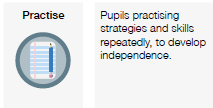 Monday:  Geography: Have a look at the link below: https://www.bbc.co.uk/programmes/p07shcp3 Have a look at the water cycle PowerPoint. Think about the use of water and the difference on the western and eastern islands. Compare the different ways water is distributed. Read the slides about the water cycle and how this links in with various ways of capturing water on the islands (surface water and rivers). Have a look at slide 17, your task is to copy the picture and label with the 4 key words – evaporation, condensation, collection and precipitation. Colour in your picture. Then have a think about the problems that the islands are facing – especially in Tenerife. Tuesday: Computing- This week you are going to become musicians. Have a look at the computing PowerPoint named SoC_TS4.3A and 3B, you’ll need an iPad for this lesson. On your iPad download the GarageBand App. Go through each slide of the PowerPoint and complete the steps in order to create your own piece of rhythmic music. Once you have completed this have a go at the mini quiz. PE: Clear an open space in a room or outside. Travel around the space (using different methods of travelling: walk, jog, skip, hopscotch, star jump etc).  On command, show a 1/2/3/4 point balance or roll (if safe in your space!).  This means a balance using 1/2/3/4 body parts touching the floor.  Repeat several times, using different methods of travelling and different balances/rolls.Now, place hands on floor and jump feet up in the air, springing as high as you can.  Next, repeat but move sideways mid flow. Finally, find other ways to travel through the air while moving from feet to hands.Wednesday: Computing- This lesson you are going to create a tune in Piano Roll View and experiment with live loops on GarageBand. Have a look at the computing PowerPoint called SoC_TS4.3C and 3D, you’ll need an iPad for this lesson. Go through each slide of the PowerPoint and complete the steps. French: Use the Planete e phoneme PPT.  We are focusing on the ‘e’ sound.  Using slide 1, can you think of any words with the e sound in (in French)?  Think of greetings, food, animals and numbers as a clue.  Look at slide 2 for ideas, if you’re stuck.  Next look at the many different ways that the e sound can be spelt (ez, ais, est, ai, é).   On slides 4-10, you need to listen out for the ‘ai’ sound – can you spot which word has it in?  In slide 12, listen out for how many times you hear the ‘ai’ sound again.  Finally, use slide 13 to practise singing the song.Thursday: Computing- This lesson you are going to create a multi-track composition on GarageBand. Have a look at the computing PowerPoint called SoC_TS4.3E and 3F, you’ll need an iPad for this lesson. Go through each slide of the PowerPoint and complete the steps. Once you have completed all the steps, fill in the evaluation form. Reflect on what you found easy, what you found hard and what you could do next time to improve.  PSHE: Below are two very famous Britons who have made a huge impact on everyday life.  Watch the videos (do some research too if you wish!):Alexander Graham Bellhttps://www.bbc.com/teach/class-clips-video/history-ks1-ks2-alexander-graham-bell/zf7gd6fFlorence Nightingalehttps://www.bbc.com/teach/class-clips-video/history-ks1-ks2-florence-nightingale/z68fcqtThink about (no writing required) how lives were changed by these people. Has one had a greater effect than another? Did one have a more important effect than another? Votes for schools – log on, read through the PPT and have your say! https://voice.votesforschools.com/college/login/pupilFriday: Music:   Navigate to - https://charanga.com/site/log-in/  NOTE: do not use internet explorer, please use a different browser.Scroll to ‘student login’.Log on to Charanga using your personal log in details (they will be on a small slip sent home in September). If you have forgotten, please email your class teacher via the Year 4 email address, or just use the generic year 4 log in:Username: p915769                  Password: springClick on and complete the allocated tasks – navigation is on the toolbar on the right hand side once you have clicked on the chosen task.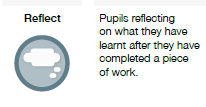 Monday:  Geography: Have a look at the link below: https://www.bbc.co.uk/programmes/p07shcp3 Have a look at the water cycle PowerPoint. Think about the use of water and the difference on the western and eastern islands. Compare the different ways water is distributed. Read the slides about the water cycle and how this links in with various ways of capturing water on the islands (surface water and rivers). Have a look at slide 17, your task is to copy the picture and label with the 4 key words – evaporation, condensation, collection and precipitation. Colour in your picture. Then have a think about the problems that the islands are facing – especially in Tenerife. Tuesday: Computing- This week you are going to become musicians. Have a look at the computing PowerPoint named SoC_TS4.3A and 3B, you’ll need an iPad for this lesson. On your iPad download the GarageBand App. Go through each slide of the PowerPoint and complete the steps in order to create your own piece of rhythmic music. Once you have completed this have a go at the mini quiz. PE: Clear an open space in a room or outside. Travel around the space (using different methods of travelling: walk, jog, skip, hopscotch, star jump etc).  On command, show a 1/2/3/4 point balance or roll (if safe in your space!).  This means a balance using 1/2/3/4 body parts touching the floor.  Repeat several times, using different methods of travelling and different balances/rolls.Now, place hands on floor and jump feet up in the air, springing as high as you can.  Next, repeat but move sideways mid flow. Finally, find other ways to travel through the air while moving from feet to hands.Wednesday: Computing- This lesson you are going to create a tune in Piano Roll View and experiment with live loops on GarageBand. Have a look at the computing PowerPoint called SoC_TS4.3C and 3D, you’ll need an iPad for this lesson. Go through each slide of the PowerPoint and complete the steps. French: Use the Planete e phoneme PPT.  We are focusing on the ‘e’ sound.  Using slide 1, can you think of any words with the e sound in (in French)?  Think of greetings, food, animals and numbers as a clue.  Look at slide 2 for ideas, if you’re stuck.  Next look at the many different ways that the e sound can be spelt (ez, ais, est, ai, é).   On slides 4-10, you need to listen out for the ‘ai’ sound – can you spot which word has it in?  In slide 12, listen out for how many times you hear the ‘ai’ sound again.  Finally, use slide 13 to practise singing the song.Thursday: Computing- This lesson you are going to create a multi-track composition on GarageBand. Have a look at the computing PowerPoint called SoC_TS4.3E and 3F, you’ll need an iPad for this lesson. Go through each slide of the PowerPoint and complete the steps. Once you have completed all the steps, fill in the evaluation form. Reflect on what you found easy, what you found hard and what you could do next time to improve.  PSHE: Below are two very famous Britons who have made a huge impact on everyday life.  Watch the videos (do some research too if you wish!):Alexander Graham Bellhttps://www.bbc.com/teach/class-clips-video/history-ks1-ks2-alexander-graham-bell/zf7gd6fFlorence Nightingalehttps://www.bbc.com/teach/class-clips-video/history-ks1-ks2-florence-nightingale/z68fcqtThink about (no writing required) how lives were changed by these people. Has one had a greater effect than another? Did one have a more important effect than another? Votes for schools – log on, read through the PPT and have your say! https://voice.votesforschools.com/college/login/pupilFriday: Music:   Navigate to - https://charanga.com/site/log-in/  NOTE: do not use internet explorer, please use a different browser.Scroll to ‘student login’.Log on to Charanga using your personal log in details (they will be on a small slip sent home in September). If you have forgotten, please email your class teacher via the Year 4 email address, or just use the generic year 4 log in:Username: p915769                  Password: springClick on and complete the allocated tasks – navigation is on the toolbar on the right hand side once you have clicked on the chosen task.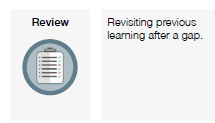 Monday:  Geography: Have a look at the link below: https://www.bbc.co.uk/programmes/p07shcp3 Have a look at the water cycle PowerPoint. Think about the use of water and the difference on the western and eastern islands. Compare the different ways water is distributed. Read the slides about the water cycle and how this links in with various ways of capturing water on the islands (surface water and rivers). Have a look at slide 17, your task is to copy the picture and label with the 4 key words – evaporation, condensation, collection and precipitation. Colour in your picture. Then have a think about the problems that the islands are facing – especially in Tenerife. Tuesday: Computing- This week you are going to become musicians. Have a look at the computing PowerPoint named SoC_TS4.3A and 3B, you’ll need an iPad for this lesson. On your iPad download the GarageBand App. Go through each slide of the PowerPoint and complete the steps in order to create your own piece of rhythmic music. Once you have completed this have a go at the mini quiz. PE: Clear an open space in a room or outside. Travel around the space (using different methods of travelling: walk, jog, skip, hopscotch, star jump etc).  On command, show a 1/2/3/4 point balance or roll (if safe in your space!).  This means a balance using 1/2/3/4 body parts touching the floor.  Repeat several times, using different methods of travelling and different balances/rolls.Now, place hands on floor and jump feet up in the air, springing as high as you can.  Next, repeat but move sideways mid flow. Finally, find other ways to travel through the air while moving from feet to hands.Wednesday: Computing- This lesson you are going to create a tune in Piano Roll View and experiment with live loops on GarageBand. Have a look at the computing PowerPoint called SoC_TS4.3C and 3D, you’ll need an iPad for this lesson. Go through each slide of the PowerPoint and complete the steps. French: Use the Planete e phoneme PPT.  We are focusing on the ‘e’ sound.  Using slide 1, can you think of any words with the e sound in (in French)?  Think of greetings, food, animals and numbers as a clue.  Look at slide 2 for ideas, if you’re stuck.  Next look at the many different ways that the e sound can be spelt (ez, ais, est, ai, é).   On slides 4-10, you need to listen out for the ‘ai’ sound – can you spot which word has it in?  In slide 12, listen out for how many times you hear the ‘ai’ sound again.  Finally, use slide 13 to practise singing the song.Thursday: Computing- This lesson you are going to create a multi-track composition on GarageBand. Have a look at the computing PowerPoint called SoC_TS4.3E and 3F, you’ll need an iPad for this lesson. Go through each slide of the PowerPoint and complete the steps. Once you have completed all the steps, fill in the evaluation form. Reflect on what you found easy, what you found hard and what you could do next time to improve.  PSHE: Below are two very famous Britons who have made a huge impact on everyday life.  Watch the videos (do some research too if you wish!):Alexander Graham Bellhttps://www.bbc.com/teach/class-clips-video/history-ks1-ks2-alexander-graham-bell/zf7gd6fFlorence Nightingalehttps://www.bbc.com/teach/class-clips-video/history-ks1-ks2-florence-nightingale/z68fcqtThink about (no writing required) how lives were changed by these people. Has one had a greater effect than another? Did one have a more important effect than another? Votes for schools – log on, read through the PPT and have your say! https://voice.votesforschools.com/college/login/pupilFriday: Music:   Navigate to - https://charanga.com/site/log-in/  NOTE: do not use internet explorer, please use a different browser.Scroll to ‘student login’.Log on to Charanga using your personal log in details (they will be on a small slip sent home in September). If you have forgotten, please email your class teacher via the Year 4 email address, or just use the generic year 4 log in:Username: p915769                  Password: springClick on and complete the allocated tasks – navigation is on the toolbar on the right hand side once you have clicked on the chosen task.